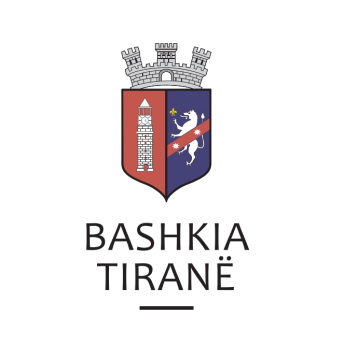      R  E  P U  B  L  I  K  A    E   S  H  Q  I  P  Ë  R  I  S  Ë
  BASHKIA TIRANË
DREJTORIA E PËRGJITHSHME PËR MARRËDHËNIET ME PUBLIKUN DHE JASHTË
DREJTORIA E KOMUNIKIMIT ME QYTETARËTLënda: Kërkesë për shpallje nga Gjykata Administrative e Shkallës së Parë Tiranë për znj. Vera Vakiari, znj. Silvana Shima, z. Gugash Hoxha, znj. Dhurata Derhemi, znj. Shqiponja Dino dhe z. Fatmir Mumajesi.Pranë Bashkisë Tiranë ka ardhur kërkesa për shpallje nga Gjykata Administrative e Shkallës së Parë Tiranë, me nr. 2586/125 regjistri, datë 03.06.2019, protokolluar në institucionin tonë me nr. 23262 prot., datë 05.06.2019.Ju sqarojmë se kjo gjykatë dërgon për shpallje njoftimin për gjykimin administrativ, me palë ndërgjyqëse:Pala Paditëse:             Nimete ÇelaPalë e Paditur:           Këshilli i MinistravePerson i tretë:             1. Bashkia Tiranë                                     2. Zyra Vendore e Regjistrimit të Pasurive të Paluajtshme Tiranë                                     3. Isuf Mumajesi, etj.   Objekt:                         Ndryshim i pjesshëm, saktpsim i aktit administrativ, “VKM nr.                                       768, datë 16.09.2015, etj.”Data dhe ora e seancës:    26.06.2019, ora 09:00Drejtoria e Komunikimit me Qytetarët ka bërë të mundur afishimin e shpalljes për znj. Vera Vakiari, znj. Silvana Shima, z. Gugash Hoxha, znj. Dhurata Derhemi, znj. Shqiponja Dino dhe z. Fatmir Mumajesi, në tabelën e shpalljeve të Sektorit të Informimit dhe Shërbimeve për Qytetarët pranë Bashkisë Tiranë.     R  E  P U  B  L  I  K  A    E   S  H  Q  I  P  Ë  R  I  S  ËBASHKIA TIRANË
DREJTORIA E PËRGJITHSHME PËR MARRËDHËNIET ME PUBLIKUN DHE JASHTË
DREJTORIA E KOMUNIKIMIT ME QYTETARËTLënda: Kërkesë për shpallje nga Gjykata e Rrethit Gjyqësor Tiranë, për z. Vullnet Lusha.Pranë Bashkisë Tiranë ka ardhur kërkesa për shpallje nga Gjykata e Rrethit Gjyqësor Tiranë nr. 1878 akti, datë 30.05.2019, protokolluar në institucionin tonë me nr. 23180 prot., datë 05.06.2019.Ju sqarojmë se kjo gjykatë dërgon shpallje për zhvillimin e gjykimit të çështjes civile që i përket:Kërkuese:             Prokuroria e Rrethit Gjyqësor TiranëI Pandehur:          Vullnet LushaAkuzuar:              Për veprën penale “Përdorim me keqdashje i thirrjeve telefonike”.Data dhe ora e seancës:    17.06.2019, ora 10:00Drejtoria e Komunikimit me Qytetarët ka bërë të mundur afishimin e shpalljes për z. Vullnet Lusha, në tabelën e shpalljeve të Sektorit të Informimit dhe Shërbimeve për Qytetarët pranë Bashkisë Tiranë.     R  E  P U  B  L  I  K  A    E   S  H  Q  I  P  Ë  R  I  S  Ë
  BASHKIA TIRANË
DREJTORIA E PËRGJITHSHME PËR MARRËDHËNIET ME PUBLIKUN DHE JASHTË
DREJTORIA E KOMUNIKIMIT ME QYTETARËTLënda: Kërkesë për shpallje nga Gjykata e Rrethit Gjyqësor Fier për z. Et’hem Resuli.Pranë Bashkisë Tiranë ka ardhur kërkesa për shpallje nga Gjykata e Rrethit Gjyqësor Tiranë, me nr. 671, datë 30.05.2019, protokolluar në Bashkinë Tiranë me nr. 23197 prot., datë 05.06.2019.Ju sqarojmë se kjo gjykatë dërgon shpallje se është zhvilluar gjykimi i çështjes civile që i përket:Pala paditëse e kundërpaditur:            Fatmir OsmaniPala e paditur/kundërpaditëse:            Elker Ademi, etj.Objekti:     Lirim dhe dorëzim trualli.Drejtoria e Komunikimit me Qytetarët ka bërë të mundur afishimin e shpalljes për z. Et’hem Resuli, në tabelën e shpalljeve të Sektorit të Informimit dhe Shërbimeve për Qytetarët pranë Bashkisë Tiranë.     R  E  P U  B  L  I  K  A    E   S  H  Q  I  P  Ë  R  I  S  Ë
  BASHKIA TIRANË
DREJTORIA E PËRGJITHSHME PËR MARRËDHËNIET ME PUBLIKUN DHE JASHTË
DREJTORIA E KOMUNIKIMIT ME QYTETARËTLënda: Kërkesë për shpallje nga Gjykata e Shkallës së Parë Kavajë për z. Skender Deliaj. Pranë Bashkisë Tiranë ka ardhur kërkesa për shpallje nga Gjykata e Shkallës së Parë Kavajë, me nr. regjistri 21233-00585-12-2014, datë 29.05.2019, protokolluar në institucionin tonë me nr. 23160 prot., datë 05.06.2019.Ju sqarojmë se kjo gjykatë dërgon shpallje se është duke u zhvilluar gjykimi i çështjes civile që i përket:Paditës:          Bejtullah Sakurti, Gjyle Belba (Sakurti), Ismete Alibeu (Sakurti), Naxhije                         Sulce (Sakurti), Osman Sakurti, Nazmi Sakurti, Saje Xhaferri (Sakurti)Të Paditur:     Agjencia e Kthimit dhe Kompensimit të Pronave, Myhrie Zaganjori,                           Edmond Zaganjori, Isuf Zaganjori, Ramazan Zaganjori, Ajet Zaganjori,                          Jahja Zaganjori, Skender Deliaj.Person i tretë:  ZVRPP KavajëObjekti:            Anullimin e vendimit nr. 336, dt. 23.07.2012 të AKMP. Njohjen e                            paditesave (trashgimtareve ligjor të Sulejman Sakurtit) si pronarë të                            sipërfaqes së tokës bujqësore prej 51.600 m2, në fshatin Tilaj, Komuna                            Golem, Kavajë, zk 1791, nr.87/1 dhe nr. 83/1 pasurie. Kthimin fizik te                            tokes bujqësore prej 51600 m2, Anullimin e vendimit nr. 253, dt.                            12.05.2006 të KVKKP Tiranë, konstatimin e pavlefshmerise absolute te                             kontrates se shitjes. Etj. Data dhe ora e seancës:   27.06.2019, 08:30 Drejtoria e Komunikimit me Qytetarët ka bërë të mundur afishimin e shpalljes z. Skender Deliaj, në tabelën e shpalljeve të Sektorit të Informimit dhe Shërbimeve për Qytetarët pranë Bashkisë Tiranë.     R  E  P U  B  L  I  K  A    E   S  H  Q  I  P  Ë  R  I  S  Ë
  BASHKIA TIRANË
DREJTORIA E PËRGJITHSHME PËR MARRËDHËNIET ME PUBLIKUN DHE JASHTË
DREJTORIA E KOMUNIKIMIT ME QYTETARËTLënda: Kërkesë për shpallje nga Gjykata e Rrethit Gjyqësor Elbasan për znj. Valbona Kotini (Shingjergji).Pranë Bashkisë Tiranë ka ardhur kërkesa për shpallje nga Gjykata e Rrethit Gjyqësor Elbasan me nr. 1749/371 regj., datë 31.05.2019, protokolluar në Bashkinë Tiranë me nr. 23163 prot., datë 05.06.2019.Ju sqarojmë se kjo gjykatë dërgon për shpallje njoftimin për gjykimin të çështjes civile me palë:Paditës:                        Llambro Naco Të Paditur:                  Kujtim Shengjergji, etj.Objekti:                       Njohje pronar.Drejtoria e Komunikimit me Qytetarët ka bërë të mundur afishimin e shpalljes për znj. Valbona Kotini (Shingjergji), në tabelën e shpalljeve të Sektorit të Informimit dhe Shërbimeve për Qytetarët pranë Bashkisë Tiranë.     R  E  P U  B  L  I  K  A    E   S  H  Q  I  P  Ë  R  I  S  ËBASHKIA TIRANË
DREJTORIA E PËRGJITHSHME PËR MARRËDHËNIET ME PUBLIKUN DHE JASHTË
DREJTORIA E KOMUNIKIMIT ME QYTETARËTLënda: Kërkesë për shpallje nga Gjykata e Rrethit Gjyqësor Shkodër për z. Roberto Gjin Prenga. Pranë Bashkisë Tiranë ka ardhur kërkesa për shpallje nga Gjykata e Rrethit Gjyqësor Shkodër nr. akti 950, datë 23.05.2019, protokolluar në institucionin tonë me nr. 23169 prot., datë 05.06.2019.Ju sqarojmë se kjo gjykatë dërgon shpallje se është zhvilluar gjykimi i çështjes civile që i përket:Kërkues:              Prokuroria e Rrethit Gjyqësor ShkodërI Pandehur:         Roberto Gjin Prenga Akuza:                 Për kryerjen e veprës penale “Fallsifikim i letërnjoftimeve,                               pasaportave, ose vizave”, parashikuar nga neni 189/1, i K. Penal.Drejtoria e Komunikimit me Qytetarët ka bërë të mundur afishimin e shpalljes për z. Roberto Gjin Prenga, në tabelën e shpalljeve të Sektorit të Informimit dhe Shërbimeve për Qytetarët pranë Bashkisë Tiranë.     R  E  P U  B  L  I  K  A    E   S  H  Q  I  P  Ë  R  I  S  Ë
  BASHKIA TIRANË
DREJTORIA E PËRGJITHSHME PËR MARRËDHËNIET ME PUBLIKUN DHE JASHTË
DREJTORIA E KOMUNIKIMIT ME QYTETARËTLënda: Kërkesë për shpallje nga Gjykata e Shkallës së Parë Kavajë për z. Arben Sara dhe znj. Arta Sara.Pranë Bashkisë Tiranë ka ardhur kërkesa për shpallje nga Gjykata e Shkallës së Parë Kavajë, me nr. 00190 regj. them., datë 16.05.2019, protokolluar në institucionin tonë me nr. 23161 prot., datë 05.06.2019.Ju sqarojmë se kjo gjykatë dërgon për shpallje njoftimin për gjykimin të çështjes civile me palë:Paditës:                Zyhra AlushiTë paditur:          Arben Sara, Banka e Tiranës sh.a., Shoqëria Përmbarimore Bailiff                               Services Albania, me Përmbarues Privat Alsid Kamberi,                               ZVRPP Kavajë.Objekt:                 Kundërshtim i veprimeve përmbarimore, etj.Data dhe ora e seancës:   10.06.2019, 12:00 Drejtoria e Komunikimit me Qytetarët ka bërë të mundur afishimin e shpalljes për z. Arben Sara dhe znj. Arta Sara, në tabelën e shpalljeve të Sektorit të Informimit dhe Shërbimeve për Qytetarët pranë Bashkisë Tiranë.